Záložka: stezka/cestičkaCelou stránku koncipovat jako vždy do bublin dle oblasti stezek. Vždy do bubliny dát název oblasti a piktogram dané oblasti. Poté zadání i se stranami stezek a všech bodů. Poté úkol. CO UMÍM A ZNÁMPostavím složitější papírový modelKL3 - 25, KD3 - 17, ČŽ3 - 17Zkus letos před Vánoci někoho obdarovat papírovým modelem nejen s vánoční tematikou. Inspiruj se zde: vložit QRkód +foto1Můžeš také vyzkoušet složitější origami. Zkus podle našeho návodu poskládat kouzelného koníka, který se umí proměnit ve spoustu dalších věcí. Na nové možná přijdeš i sám...origamiMŮJ DOMOVObyčeje a zvyklosti se v průběhu let mění, vyvíjejí a přizpůsobují době. Popovídám si s babičkou, dědečkem anebo jiným podobně starým příbuzným o tom, jak se žilo v době, kdy jim bylo tolik, co teď mně...(KL3 - 48, KD3 - 43, ČŽ - 45)Popovídej si doma s mamkou, taťkou, babi, dědou či tetou a strejdou o tom, jak se slavily Vánoce, když byli malí. Oprašte jeden ze starých zvyků a vyzkoušejte ho o letošních Vánocích.PŘÍRODA KOLEM NÁSNajdu několik zvířecích stop (okousané listy nebo šišky, dutiny ve stromě, myší stezky, otisky v blátě). Svá zjištění zapíšu do tabulky a zkusím pojmenovat, kterému zvířeti mohou patřit.(KL3 - 64, KD3 - 54, ČZ3 - 58).Doplň/dokresli tabulku o co nejvíce údajů, můžeš si ji ze Světýlka vystřihnout a plnit průběžně:Místa v tabulce musí být hodně, zejména v kolonce komu patří a stopa, stopy jsou v měřítku, vlož je tak takéTIP: vydej se ke krmelci či krmítku, zima přitahuje zvířata právě na místa, kde najdou potravu - proto by tvé hledání zde mělo být úspěšnéPřipravila: Hopsinka, ilustrace: OskarOrigami: www.origami.cz, František GrebeníčekDatum objevuMísto objevuStopaKomu patří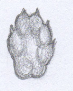 Kuna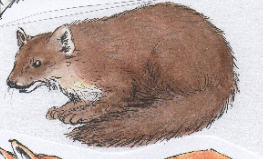 Pes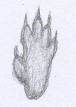 Veverka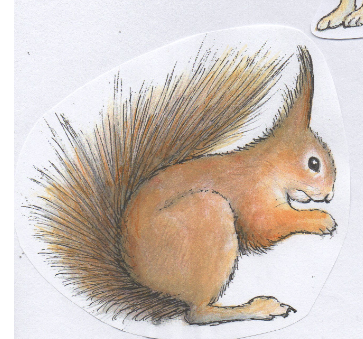 Zajíc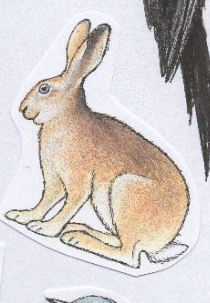 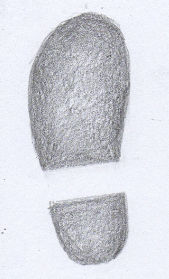 člověk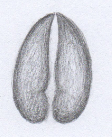 Srna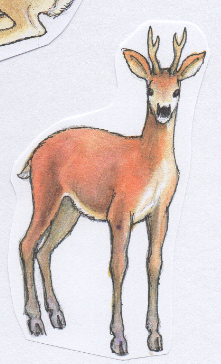 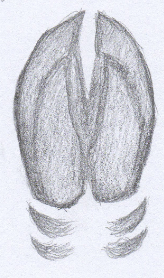 Divoké prase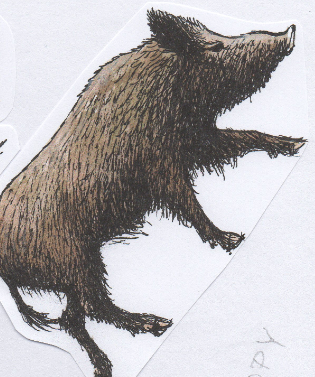 